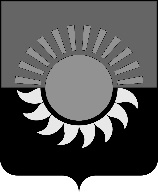 РОССИЙСКАЯ ФЕДЕРАЦИЯКемеровская область-КузбассМуниципальное образование - Осинниковский городской округАдминистрация Осинниковского городского округаПОСТАНОВЛЕНИЕ_______________                                                                                  ______________О признании утратившим силу постановления администрации Осинниковского городского округа № 133-нп от 16.03.2020г. «О порядке согласования внешнего вида фасадов зданий, сооружений, нестационарных торговых объектов на территории Осинниковского городского округа»Руководствуясь Федеральным законом от 06.10.2003 N 131-ФЗ (ред. от 19.11.2021, с изм. от 23.11.2021) "Об общих принципах организации местного самоуправления в Российской Федерации", ч. 4 статьи 30 Устава Осинниковского городского округа Кемеровской области – Кузбасса, в целях устранения множественности правовых норм по одним и тем же вопросам, в связи с принятием постановления администрации Осинниковского городского округа    № 08-нп от 14.01.2022г. «Об утверждении правил по формированию архитектурно-художественного облика Осинниковского городского округа»:1.Признать утратившим силу постановление администрации Осинниковского городского округа № 133-нп от 16.03.2020г. «О порядке согласования внешнего вида фасадов зданий, сооружений, нестационарных торговых объектов на территории Осинниковского городского округа».2.Опубликовать настоящее постановление в городской муниципальной общественно-политической газете «Время и жизнь» и разместить на официальном сайте муниципального образования – Осинниковский городской округа https://www.osinniki.org/.3.Настоящее постановление вступает в силу с момента официального публикования.4.Контроль за исполнением постановления возложить на заместителя Главы городского округа по строительству О.В. Ефиманову, начальника отдела архитектуры и градостроительства К.С.Алябьеву.Глава Осинниковского городского округа                                                                                                             И. В. РомановС постановлением ознакомлен, с возложением обязанностей согласен           __________________                         О.В. Ефиманова                                                                                         (подпись)С постановлением ознакомлен, с возложением обязанностей согласен           __________________                            К.С.Алябьева                       (подпись)Исп. К.С.Алябьева4-40-28